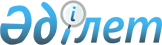 О признании утратившим силу постановления акимата города Туркестан от 25 ноября 2013 года № 2080 "Об утверждении правил служебной этики государственных служащих аппарата акима города Туркестан и исполнительных органов, финансируемых из областного бюджета"Постановление акимата города Туркестан Южно-Казахстанской области от 23 декабря 2015 года № 1788

      В соответствии с пунктом 8 статьи 37 Закона Республики Казахстан от 23 января 2001 года «О местном государственном управлении и самоуправлении в Республике Казахстан» и статьей 21-1 Закона Республики Казахстан от 24 марта 1998 года «О нормативных правовых актах», акимат города Туркестан ПОСТАНОВЛЯЕТ:



      1. Признать утратившим силу постановления акимата города Туркестан от 25 ноября 2013 года № 2080 «Об утверждении правил служебной этики государственных служащих аппарата акима города Туркестан и исполнительных органов, финансируемых из областного бюджета» (зарегистрировано в Реестре государственной регистрации нормативных правовых актов за № 2460, опубликовано 3 января 2014 года в газете «Туркистон»).



      2. Контроль за исполнением настоящего постановления возложить на руководителя аппарата акима города Ж.Насырова.

      

      Аким города                                А.Усербаев

 

 

 

 

 
					© 2012. РГП на ПХВ «Институт законодательства и правовой информации Республики Казахстан» Министерства юстиции Республики Казахстан
				